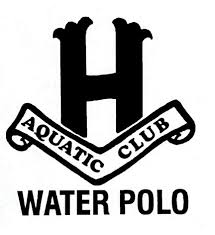 Position Profile – Water Polo Head CoachThe Hamilton Aquatic Water Polo has been servicing the Hamilton community in the areas of fun, fitness and competition since 1932. The club proudly offers a variety of programs to meet individual needs, including a co-ed junior league program geared toward participants 8-13 years old and a competitive girls’ and boys’ programs supporting athletes to the age of 18. Whether it is recreational or competitive play, the club wants athletes to challenge themselves, set goals for the future, and have fun learning the sport of water polo. Through encouraging this healthy- body, healthy-mind philosophy we hope to produce leaders in the sport of water polo and in the Hamilton community.The Hamilton Aquatic Water Polo Club is currently seeking a Club Head Coach. Reporting to the Board of Directors, this person will fill a key role in the continued growth of the club and of our athletes.This position is a 2 year contract position. The start date is negotiable,Responsibilities and duties will include, but are not limited to, the following:Overseeing the development and implementation of high quality programming (short-term and long-term) specific to participant groups;Working closely with the board on the development and implementation of long-term strategic plans and performance goals;Communicating clearly with coaching staff, athletes, board members and families (including attending meetings);Liaise with Ontario Water Polo and Water Polo Canada, including managing National Team, Quest for Gold, and Team Ontario Athletes Maintain and promoting a positive, safe environment;Managing, training, mentoring coaching staff and supporting development and achievement of individual goals;Conduct annual individual review and assessment of Club coaches.Oversee health and safety concerns of members and coaching staff.Prepare and/or oversee preparation of athlete assessment report cards and review with athlete as required.Promote HAWPC and brand water polo through High School and Middle School programs, as well as other community programs such as the YMCA. Maintain formal and regular communications with parentsManage conflicts or issues that arise (parent/athlete coach issues)Attend practices and tournaments (evenings and weekends)Ideal candidates will have the following skills and qualifications:Demonstrated ability to work as a member of a team (i.e. with coaches, and board members);Recruitment and recommendations of Club coaching staffStrong, effective communicator (written and verbal);Previous coaching experience; Advanced Competitive Coach Certified or Level III NCCP certified;Maintain coaching certification levels as head coach and ensure coaching staff also maintains appropriate certification levels.Strong decision making skills, demonstrated leadership and reliability;Motivated and results orientedObtain and provide criminal record/vulnerable sector check.Interested candidates should submit a cover letter, resume and references by Friday, February, 23, 2018.Applications can be sent via email to admin@hamiltonwaterpolo.caor by mail to Hamilton Aquatic Water Polo, 209 Huxley South, Hamilton, ON L8K 2R2.